ЛЕКЦИЯ 1 (1 ЧАС)Введение.	Классификация	пестицидов.	Современные	пестициды,	тенденции	их усовершенствования в соответствии экологических и токсикологических требований применения.Цель – способность сформировать навыки прагматического анализа, обозначить	проблемы и перспективы исследований в создании новых пестицидов. описать этапы создания пестицидных препаратов на основе органических соединений как технологического направленияЗадачи – уметь классифицироватьпестициды на основе сырьевых источников получения. Краткое содержание•	Пестициды – собирательный термин, охватывающий химические соединения различных классов, применяемые для борьбы с вредными организмами в сельском хозяйстве, здравоохранении, промышленности, нефтедобыче и многих других случаях.•	Пестициды начали использовать еще в войсках Александра Македонского для борьбы с паразитами человека (например, порошок долматской ромашки).•	 В здравоохранении пестициды применяют в качестве дезинфицирующих средств и для борьбы с членистоногими – переносчиками таких опасных заболеваний, как малярия, чума, туляремия,энцефалит, сонная и слоновая болезнь, многие кишечные заболевания.•	Кроме того, пестициды используют в промышленности – для предохра-•	нения неметаллических материалов (полимеров, древесины, текстиль-•	ных изделий), борьбы с обрастанием морских судов, особенно в южных•	морях, для борьбы с сероводородобразующими бактериями, для предохранения труб от коррозии.ЛЕКЦИЯ 2 (1 ЧАС)Химическая классификация пестицидов Основные представители различных групп органических соединений, выбор оптимального способа получения органического соединения. Углеводороды, зависимость пестицидной активности от их структуры,отдельные представители. Применение пестицидов, получаемых из нефти и каменного угля.Цель – способность сформировать навыки прагматического анализа, обозначить	проблемы и перспективы исследований в создании новых пестицидов. описать этапы создания пестицидных препаратов на основе органических соединений как технологического направленияЗадачи – уметь классифицировать пестициды на основе сырьевых источников получения.Краткое	содержание: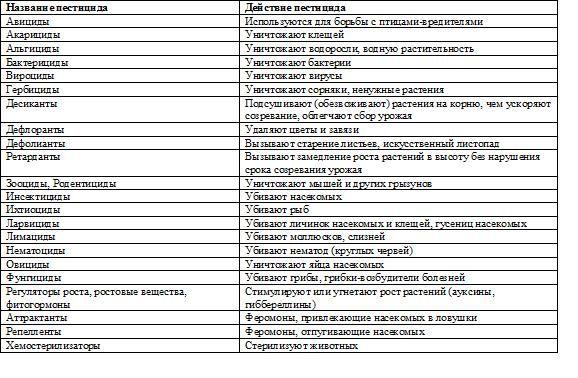 Лекция 3. Ароматические и	алифатические галогенпроизводные в качестве пестицидов. Моноциклические галогенпроизводные,	галогенбензолы, галогенированные производные дифенилметанаЦель – способность сформировать навыки прагматического анализа, обозначить	проблемы и перспективы исследований в создании новых пестицидов. описать этапы создания пестицидных препаратов на основе органических соединений как технологического направленияЗадачи – знать	зависимость пестицидной активности в ряду	ароматических и алифатические галогенпроизводных. Моноциклические галогенпроизводные,      галогенбензолы, галогенированные производные дифенилметанаКраткое содержание: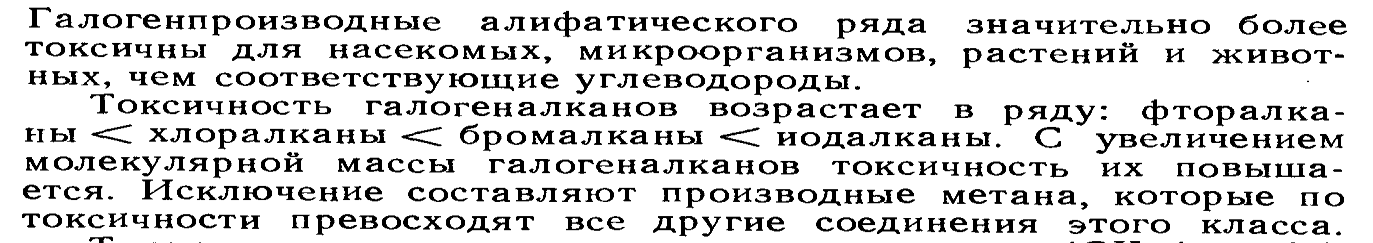 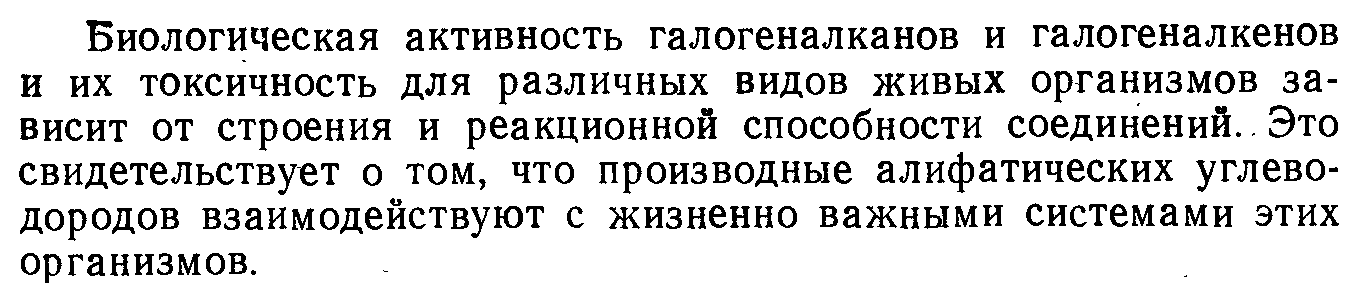 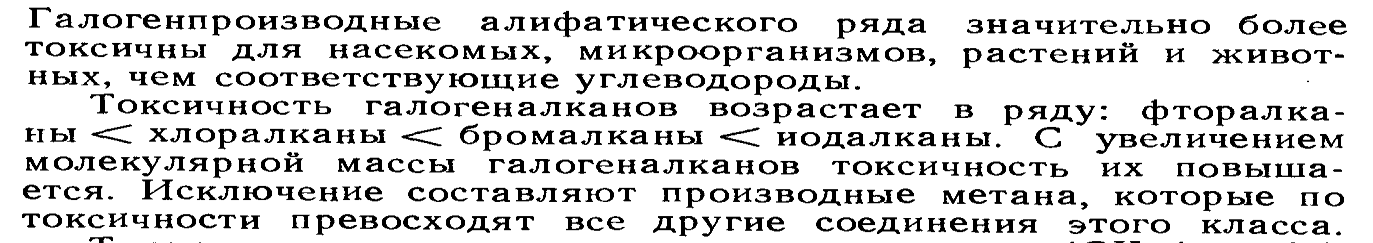 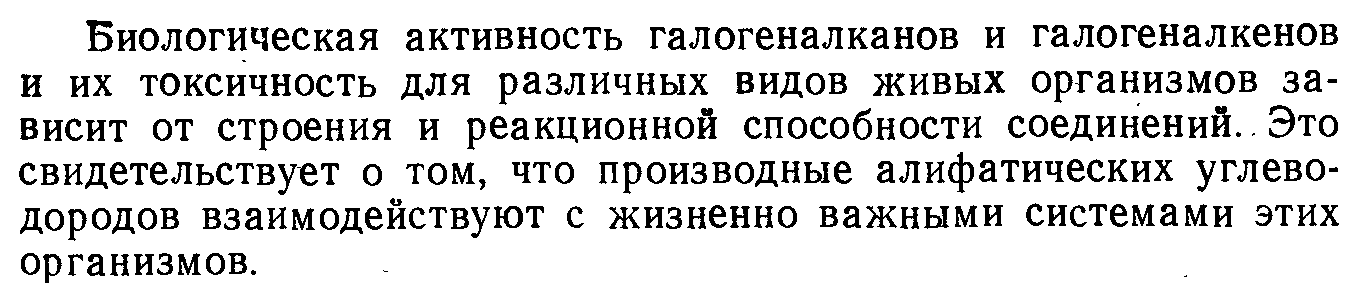 ЛЕКЦИЯ 4 (1 ЧАС)Нитропроизводные алифатического и	ароматического ряда в качестве средств защиты растенийЦель – способность сформировать навыки прагматического анализа, обозначить	проблемы и перспективы исследований в создании новых пестицидов. описать этапы создания пестицидных препаратов на основе органических соединений как технологического направления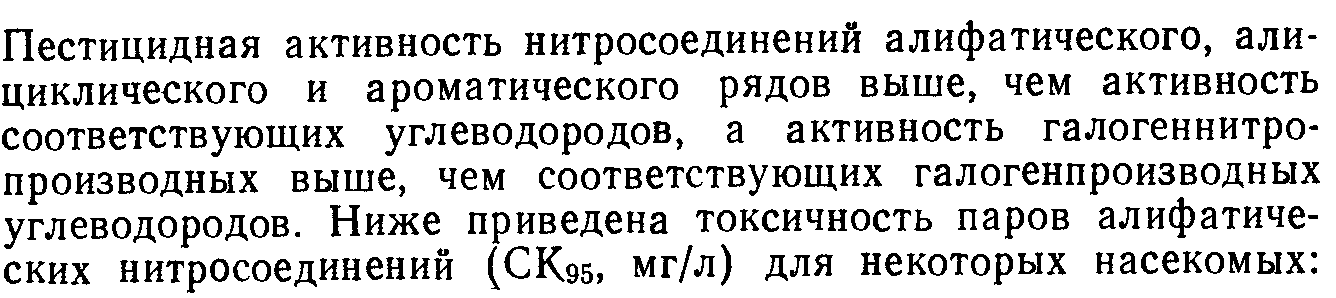 Задачи – знать зависимость пестицидной активности в ряду нитропроизводных Краткое содержаниеБронопол применяется как консервант в фармацевтических препаратах, косметических средствах и средствах личной гигиены. Бронопол используется как индивидуально, так и в сочетании с другими консервантами в концентрациях 0,01 — 0,1 % w/v[2][1], чаще всего концентрация бронопола составляет 0,02 % w/v[2][1].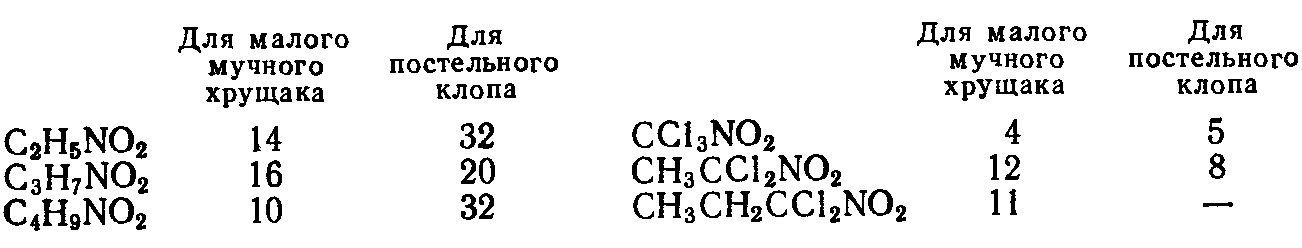 ЛЕКЦИЯ 5 (1 ЧАС)Пестицидная активность спиртов, фенолов, нитрофенолов, галогенфенолов и простых эфиров. Хиноны.Цель способность сформировать навыки прагматического анализа, обозначить	проблемы и перспективы исследований в создании новых пестицидов. описать этапы создания пестицидных препаратов на основе органических соединений как технологического направленияЗадачи – уметь классифицировать красители на основе сырьевых источников получения. Краткое содержание•	Биологическая	активность	спиртов	возрастает	при	переходе	к	непредельным соединениям; аллиловый спирт нашел некоторое практическое применение для борьбы с сорной растительностью.•	Более активны непредельные галогенсодержащие спирты [8, 9].•	Среди непредельных спиртов и их эфиров с уксусной кислотой найдено большое число феромонов различных насекомых, некоторые из них применяют для учета зараженности или для дезориентации с целью уменьшения популяции.•	Широким спектром действия обладают двух-, трех- и многоатомные спирты.•	У ароматических спиртов пестицидная активность, как правило, выше, чем у алифатических.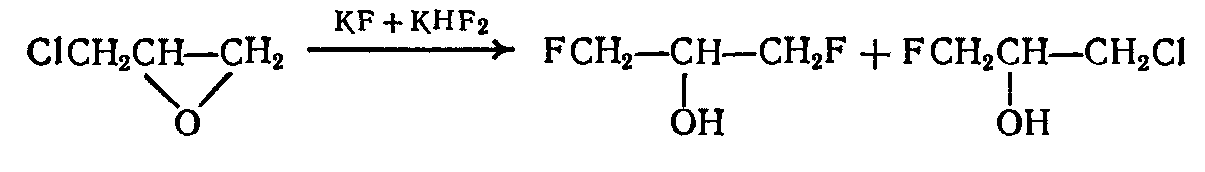 ЛЕКЦИЯ 6 (1 ЧАС)Пестициды на основе аминов и их солей. Гидразин, азо соединения.Цель – способность сформировать навыки прагматического анализа, обозначить	проблемы и перспективы исследований в создании новых пестицидов. описать этапы создания пестицидных препаратов на основе органических соединений как технологического направленияЗадачи – уметь классифицировать красители на основе сырьевых источников получения.Краткое содержание ЛЕКЦИЯ 7 (1 ЧАС)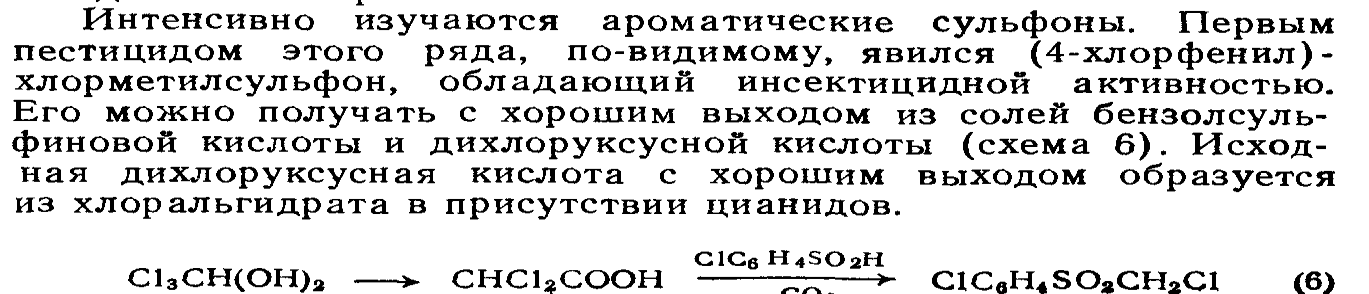 Карбоновые кислоты и их производные: галоген и аминокислоты, амиды кислот. Ароматические карбоновые кислоты и арилуксусные кислоты в качестве пестицидов способность сформировать навыки прагматического анализа, обозначить проблемы и перспективы исследований в создании новых пестицидов. описать этапы создания пестицидных препаратов на основе органических соединений как технологического направления– знать историю и культуру применения красок.Задачи – уметь классифицировать красители на основе сырьевых источников получения. Краткое содержание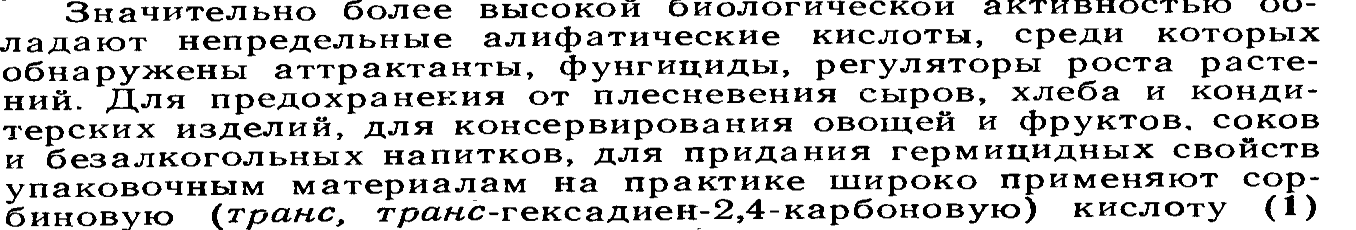 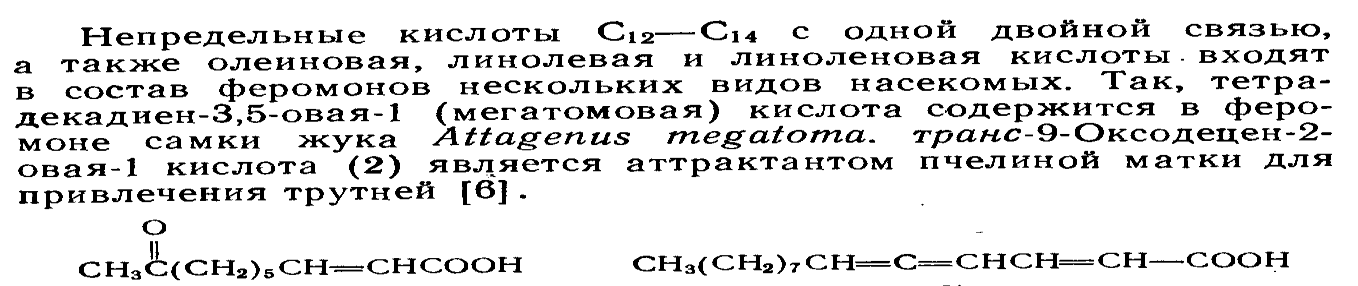 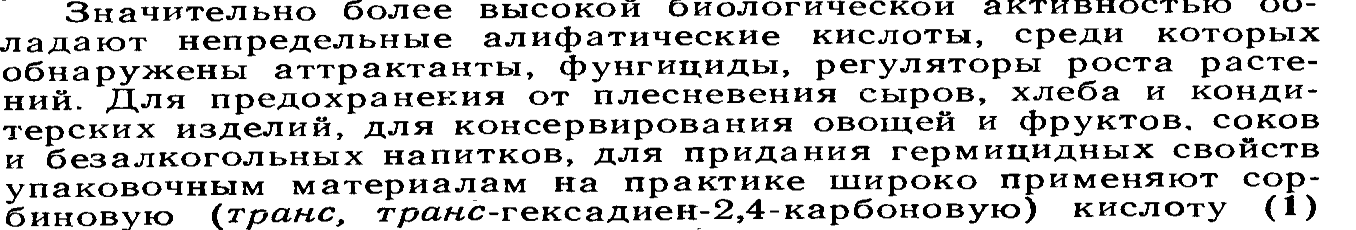 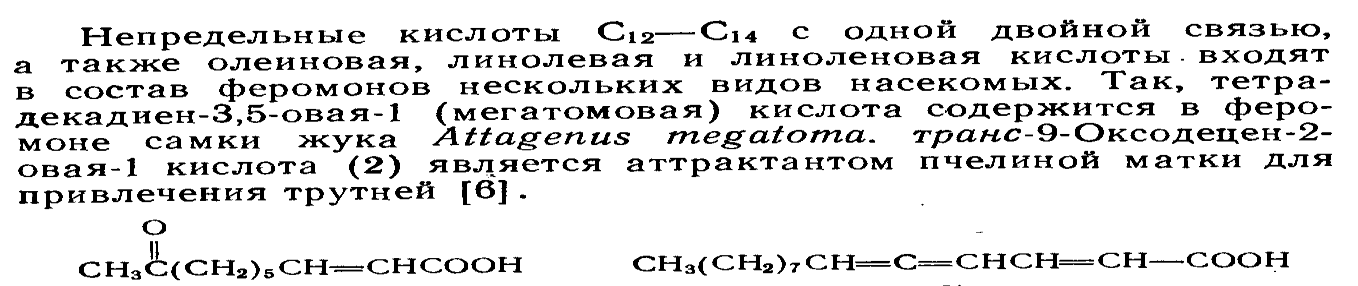 ЛЕКЦИЯ 8 (1 ЧАС)Сераорганические производные: тиолы, сульфиды, сульфоны сульфены и сульфоновые кислоты в качестве пестицидов.Цель – способность сформировать навыки прагматического анализа, обозначить проблемы и перспективы исследований в создании новых пестицидов. описать этапы создания пестицидных препаратов на основе органических соединений как технологического направленияЗадачи – уметь классифицировать красители на основе сырьевых источников получения. Краткое	содержание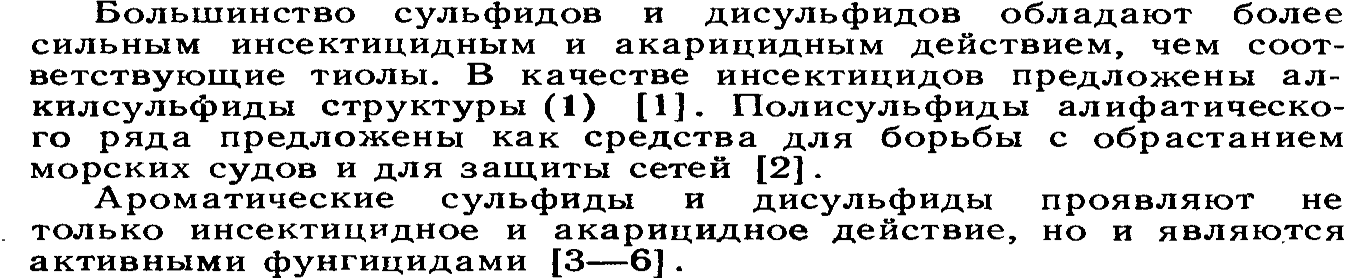 ЛЕКЦИЯ 9 (1 ЧАС)Цинк-, свинец-, мышьяк-, железосодержащие органические пестициды.Цель – способность сформировать навыки прагматического анализа, обозначить	проблемы и перспективы исследований в создании новых пестицидов. описать этапы создания пестицидных препаратов на основе органических соединений как технологического направленияЗадачи – уметь классифицировать красители на основе сырьевых источников получения. Краткое содержание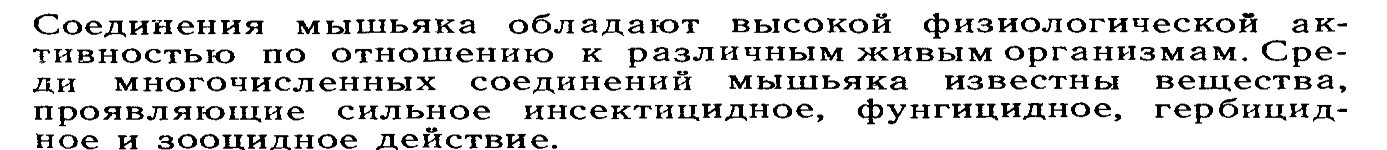 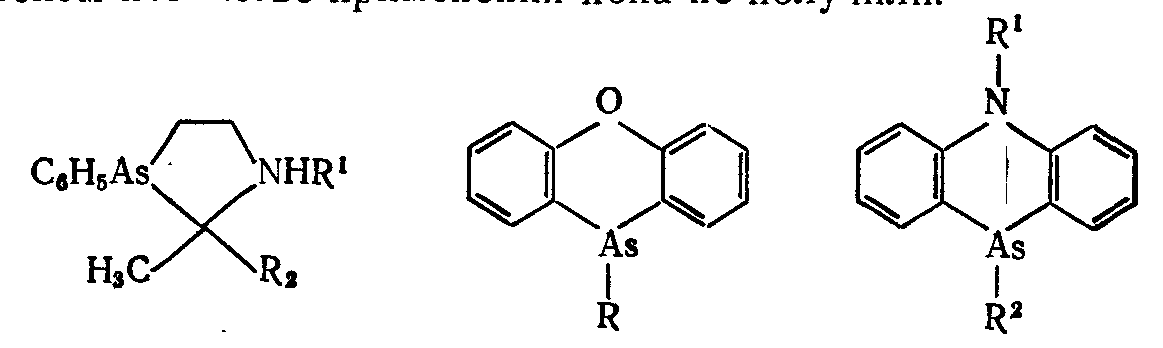 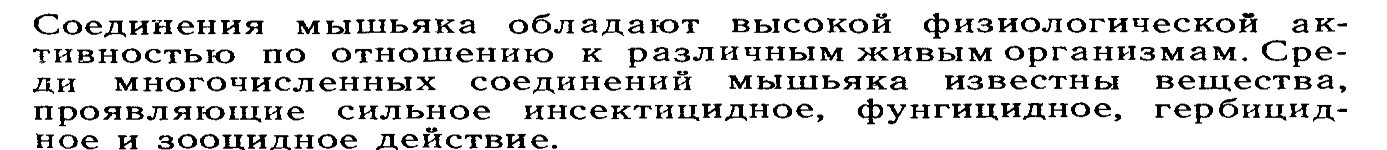 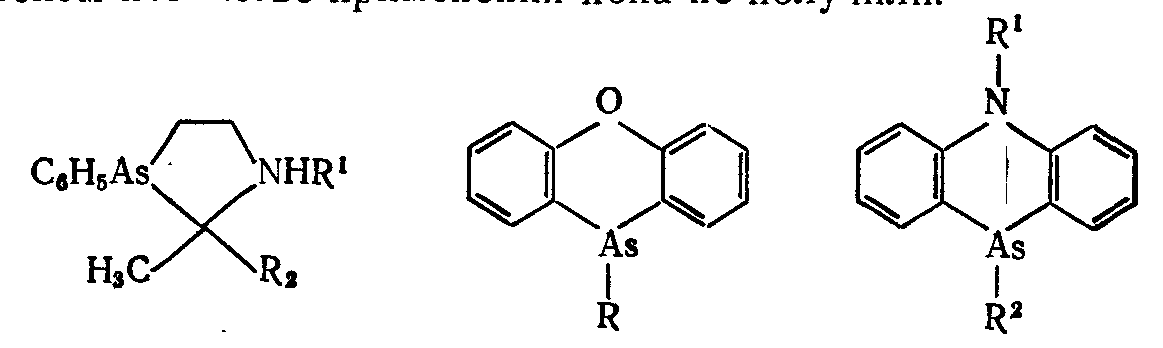 ЛЕКЦИЯ 10 (1 ЧАС)Пестициды, содержащие в структуре гетероциклы. .Цель – способность сформировать навыки прагматического анализа, обозначить	проблемы и перспективы исследований в создании новых пестицидов. описать этапы создания пестицидных препаратов на основе органических соединений как технологического направленияЗадачи – знать способы получения пестицидов, содержащие в структуре гетероциклы. Краткое	содержание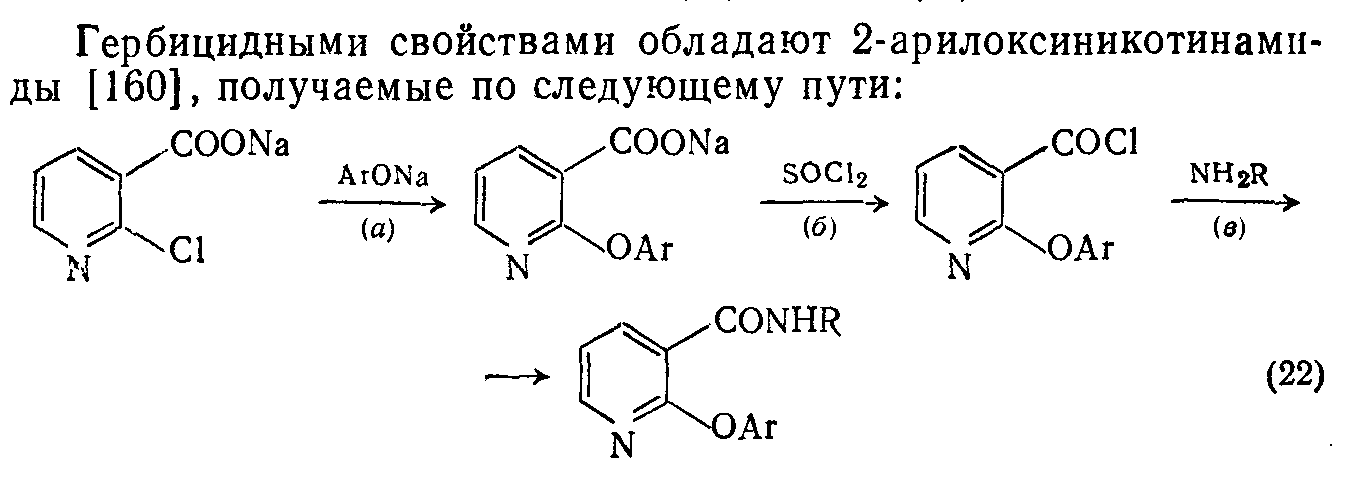 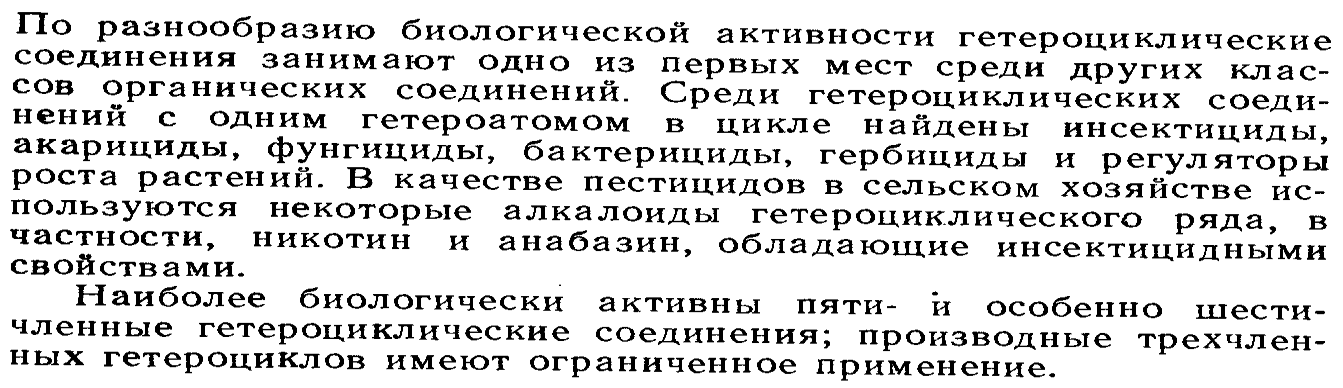 ЛЕКЦИЯ 11	(1 ЧАС) Гетероциклы с одним гетероатомом, с двумя, тремя и более гетероатомами в цикле в качестве пестицидов.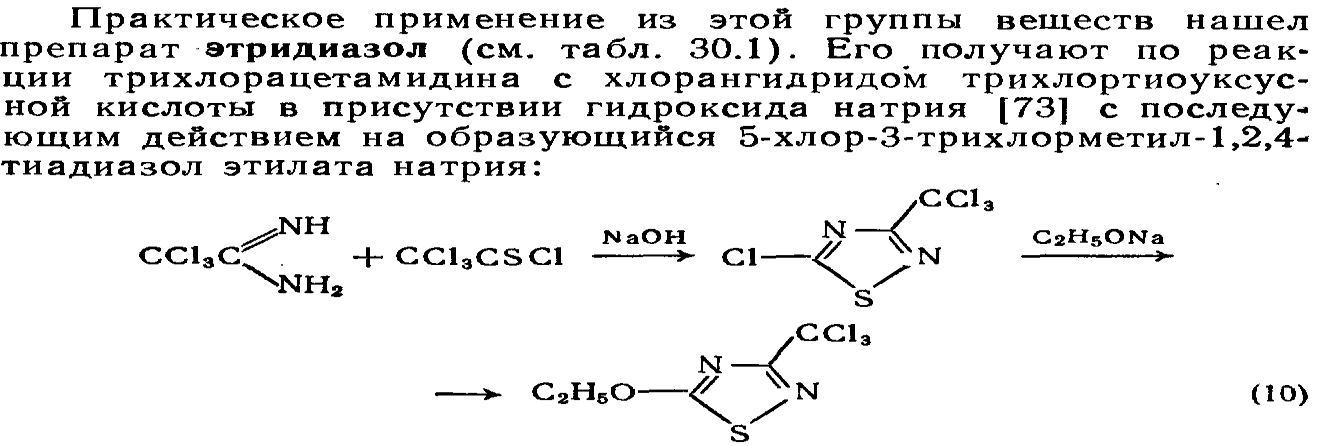 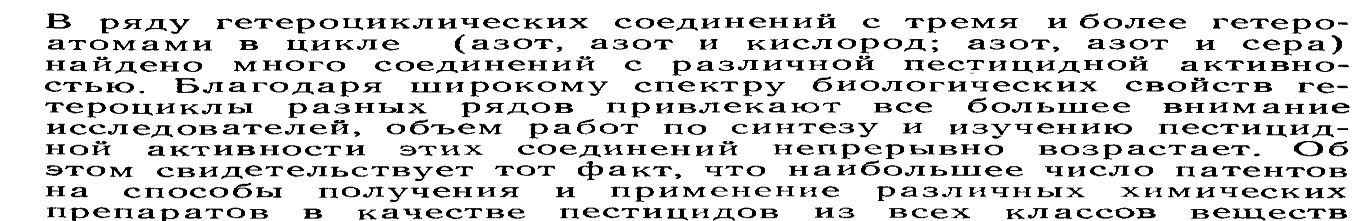 Цель – способность сформировать навыки прагматического анализа, обозначить	проблемы и перспективы исследований в создании новых пестицидов. описать этапы создания пестицидных препаратов на основе органических соединений как технологического направленияЗадачи – Знать и предлагать способы получения гетероциклы с одним гетероатомом, с двумя,      тремя      и      более      гетероатомами      в      цикле      в      качестве      пестицидовЛЕКЦИЯ 12 (1 ЧАС)Природные регуляторы роста растений. Фитогормоны. Ауксины, цитокининыЦель способность сформировать навыки прагматического анализа, обозначить	проблемы и перспективы исследований в создании новых пестицидов. описать этапы создания пестицидных препаратов на основе органических соединений как технологического направленияЗадачи – знать основных представителей природные регуляторов роста растений•	Краткое содержание Низкомолекулярные продукты вторичного метаболизма растений до ХІХ века считались как балластные, ненужные для их жизнедеятельности вещества. Выделение и изучение их в ХІХ веке и в первой половине ХХ века обусловливалось лишь тем, что они служили лекарственными и парфюмерными препаратами.•	К 30-м годам 20-го столетия накоплен был накоплен огромный фактический материал, указывающий на важную роль многих вторичных метаболитов как регуляторов роста и развития растительных организмов.•	Среди	такого	рода	растительных	биорегуляторов	различают	фитогормоны,	природные стимуляторы и ингибиторы.•	Синтетические вещества для регулирования роста и развития растений стали применять с 1950-х годов. Однако в течение двадцати лет их использовали только в садоводстве, и лишь с 1970-х годов начался широкий скрининг синтетических соединений с целью поиска эффективных регуляторов и их массовое производство.•	Регуляторные вещества ускоряют (стимуляторы)•	или замедляют (ретарданты) всхожесть и рост растений, контролируют созревание и опадание плодов, повышают устойчивость растений•	к переувлажнению или засушливости, •	к засорению почвы,•	к низким или высоким температурам,•	 к полеганию и другим неблагоприятным факторам Термин «регулятор роста растений» не ограничен	синтетическими	соединениями,	он	включает	и	природные	фитогормоны. Специфичность действия каждого регулятора определяется типом гормона.•	Термин	«фитогормон»	при	правильном	его	применении	охватывает	наиболее встречающиеся в природе вещества. Они разделены на пять классов:•	Ауксины – это соединения, вызывающие растяжение клеток растений.•	Гиббериллины стимулируют деление клеток, их растяжение или то, и другое вместе. •	Цитокинины стимулируют в растениях деление клеток.•	Этилен постоянно образуется в растениях и выделяется в них в виде газа. Этилен даже в чрезвычайно малых количествах влияет на многие процессы в растении. Многие исследователи полагают, что влияние как природных, так и синтетических регуляторов роста растений опосредовано их действием на образование и (или) активность этилена.ЛЕКЦИЯ 13 (1 ЧАС) Гиббереллины.Абсцизовая кислотаЦель – способность сформировать навыки прагматического анализа, обозначить	проблемы и перспективы исследований в создании новых пестицидов. описать этапы создания пестицидных препаратов на основе органических соединений как технологического направленияЗадачи – знать структуру и особенности получения гиббереллиныи абсцизовая кислота Краткое содержание•	Гиббериллины (представляют собой тетрациклические моно- и трикарбоновые кислоты дитерпеноидной (С19 и С20) природы, впервые обнаруженые японским исследователем Е. Куросава в культуре фитопатогенного гриба Giberella fujikuroi, как факторы, вызывающие резкое удлинение рисовых побегов.•	Применение гиббериллинов в растениеводстве впервые было проведено для повышения урожая винограда, при этом увеличиваются размеры ягод, вес гроздей. Настоящее время гиббериллины широко применяются в растениеводстве для стимулирования прорастания семян, для ускорения роста плодовых и лесных пород молодых деревьев.•	 В результате многочисленных исследований было установлено, что наибольшей физиологической активностью обладает гибберелловая кислота. В виду сложности строения молекулы гиббериллинов их химический синтез представляет чрезвычайные трудности, преодолеть которые не удается..•	 Гибберелловую кислоту в промышленных масштабах получают культивированием гриба Giberella fujikuroi (Fusarium moniliforme).	O	H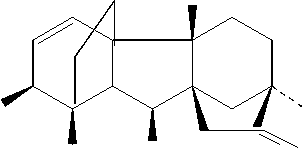 CO• ••OH	RCH	COOH	CH2Цитокинины – вещества, стимулирующие клеточное деление (цитокинез), были открыты впериод интенсивной разработки методов выращивания тканевых культур. Все известные цитокинины – это производные пуриновых азотистых оснований, а именно аденина, в котором аминогруппа в шестом положении замещена различными радикалами.В 1955 году из препаратов ДНК дрожжевого экстракта и молок сельди Ф. Скугом было выделено в индивидуальном состоянии первое вещество, стимулирующее клеточное деление кинетин – 6-(2-фурфурилметиламино)-пурин(12), 6-фурфуриламинопурин в растениях не встречается. Однако в растениях были найдены близкие химические соединения, регулирующие процесс деления клеток, – цитокинины.А первый растительный цитокинин – зеатин (13), был извлечен из кукурузы Д.С. Летамом в 1964 году, затем их обнаружили и в плодах подсолнечника, сливы, персика. В результате применения	биотестов	присутствие	цитокининов	было	установлено	в	самых разнообразных растительных объектах. Наибольшее содержание их выявлено в плодах и семенах•	Абсцизовая кислота – высокоспецифический, эндогенный ингибитор высших растений.•	Открытие абсцизовой кислоты (АБК) связано с изучением двух явлений – покоя почек и опадения листьев и плодов. В 1961 г. Аддикот (США) установил, что имеются вещества, накопление которых вызывает образование отделительного слоя и опадение листьев. Выделена в 1963 году из молодых плодов хлопчатника Ф. Аддикотом и К. Окумой, может быть получена фотохимическим окислением витамина А.В это же время Ф. Уоринг (Англия) показал, что при переходе в покоящееся состояние в почках накапливаются вещества, тормозящие рост. В дальнейшем вещество, вызывающее опадение, было выделено из коробочек хлопчатника и получило название «абсцизин», от слова abscission – опадение, а из листьев березы – вещество, тормозящее рост, получившее название «дормин», от французского слова dort – спит. В дальнейшем оказалось, что это одно и то же вещество, относящееся к ингибиторам ростаЛЕКЦИЯ 14 (1 ЧАС)Синтетические регуляторы роста и развития растений и их классификация. .Цель способность сформировать навыки прагматического анализа, обозначить	проблемы и перспективы исследований в создании новых пестицидов. описать этапы создания пестицидных препаратов на основе органических соединений как технологического направленияЗадачи – знать способы получения и действие на растения синтетических регуляторов роста и развития растений и их классификацию.•	. Высшие алканолы регуляторного действия•	Первичные высшие жирные спирты как индивидуальные (2,4), так и смеси (1,3) применяют в виде водно-коллоидных эмульсий для ускорения роста и цветения плодовых и	декоративных растений, повышения урожайности зернобобовых, овощных	и технических (клещевина, каучуконосы) культур. н-Дециловый спирт (ройалтак, 2), а также смесь н-октанола с н-деканолом (1:1,3) (офф-шут-Т) используют для увеличения урожайности табака и улучшения декоративности растений.•	 Индивидуальный	триаконтанол	(4)	используют	в	агротехнике	для	повышения урожайности и содержания белка в кукурузе, бобовых и овощных (огурцы, томаты) культурах:ЛЕКЦИЯ 15 (1 ЧАС)Основные принципы создания и поиска новых пестицидов.Цель – способность сформировать навыки прагматического анализа, обозначить	проблемы и перспективы исследований в создании новых пестицидов. описать этапы создания пестицидных препаратов на основе органических соединений как технологического направленияЗадачи – знать основные принципы создания и поиска новых пестицидов.Краткое содержание•	На создание одного нового промышленного пестицида или рострегулятора уходит в настоящее время до 10 лет и затрачивается от 50 до 500 млн. долларов.•	По статистике для выявления такого препарата обычно приходится испытать в среднем около 10 тысяч веществ.•	 В связи с последним фактором в 1990-е годы возникла и быстро развивается комбинаторная химия, принципы и приемы которой позволяют за относительно короткий промежуток времени синтезировать огромное число производных базовой структуры (создать так называемые «библиотеки» веществ)•	и параллельно испытать их в направленных биотестах, что заметно снижает время поступления (до 6-8 лет) нового препарата на рынок пестицидов.•	В результате анализа связи «структура – пестицидная активность» гетероорганических соединений с помощью системы «SARD» выявлено комплексное влияние признаков, характерных одновременно для нескольких типов активности. Например, замещенные пиперидин и триазол обладают рострегулирующей и фунгицидной активностью, 1,3,5-зам. Ar – гербицидной и фунгицидной, 1-зам. Ar – фунгицидной и инсектицидной, эфиры фосфиновой кислоты –фунгицидной, инсектицидной и рострегулирующей•	Разработан метод количественного прогноза на основе представления структуры химических соединений в виде MNA дескрипторов и самосогласованной регрессии, который был апробирован на примере ингибиторов циклинзависимых киназ (CDK1).•	Для тестирования метода использовались данные о 58 структурных формулах и величинах полуэффективной концентрации (IC50) ингибиторов CDK1, собранные из литературных источников. Для данной выборки были получены статистические характеристики R2=0.95, Q2= 0.77•	Химические мутагены используются как дополнительные методы в селекции растений для расширения генетического разнообразия видов и форм растений и как специальный стимулятор роста и развития организмов.•	В настоящее время разработана достаточная научно-теоретическая база для применения мутагенов средств с целью повышения уровня генетического разнообразия культуры растений.•	Химические мутагены в малых дозах вызывают различные стимулирующие эффекты негенетического характера, в результате урожайность повышается в 2-3 раза. Большинство из токсично, но канцерогенно.